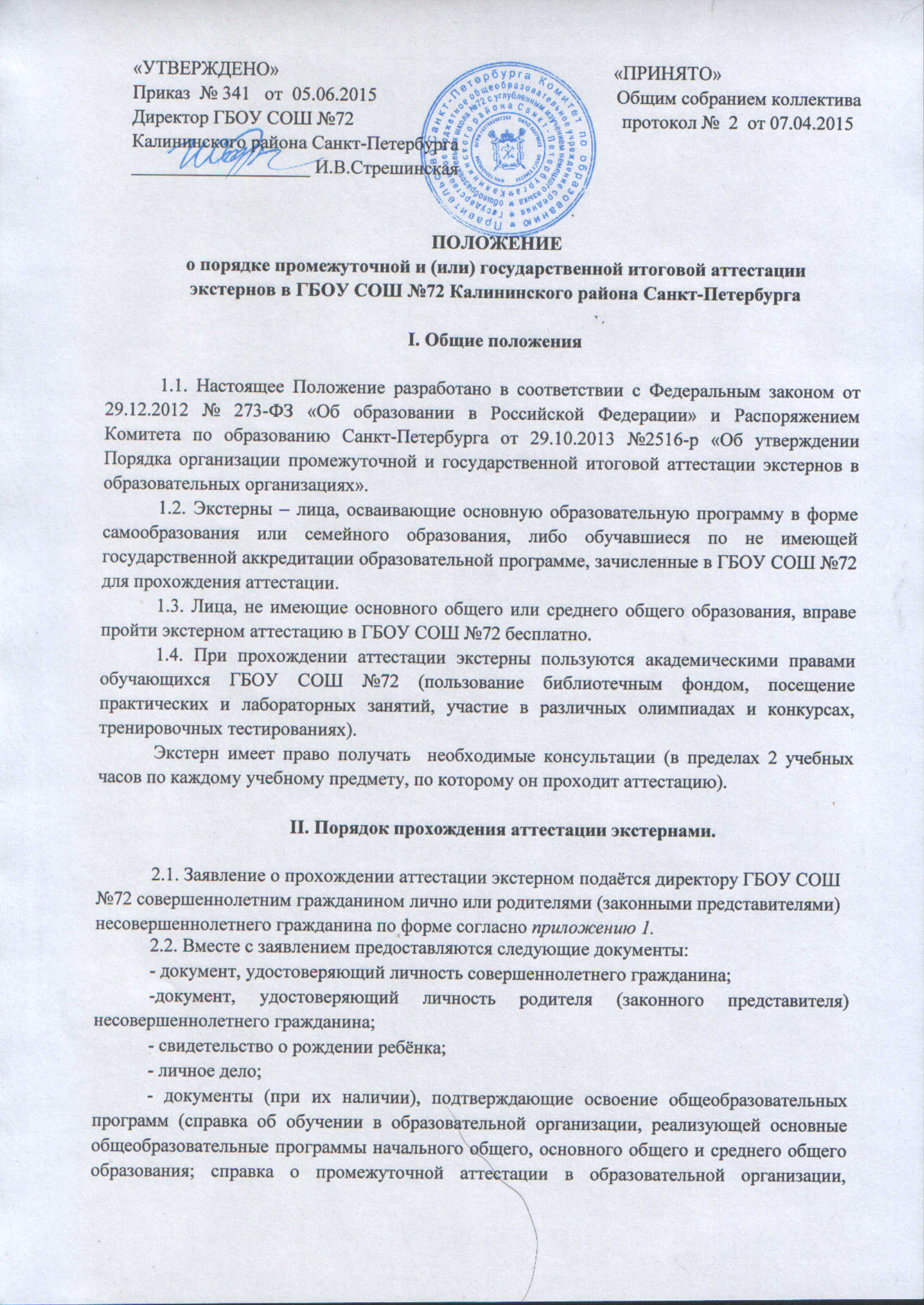 «УТВЕРЖДЕНО»                                                                       «ПРИНЯТО»Приказ  № 341   от  05.06.2015                                                   Общим собранием коллективаДиректор ГБОУ СОШ №72                                                         протокол №  2  от 07.04.2015                                                      Калининского района Санкт-Петербурга___________________ И.В.СтрешинскаяПОЛОЖЕНИЕо порядке промежуточной и (или) государственной итоговой аттестацииэкстернов в ГБОУ СОШ №72 Калининского района Санкт-ПетербургаI. Общие положения       1.1. Настоящее Положение разработано в соответствии с Федеральным законом от 29.12.2012 № 273-ФЗ «Об образовании в Российской Федерации» и Распоряжением Комитета по образованию Санкт-Петербурга от 29.10.2013 №2516-р «Об утверждении Порядка организации промежуточной и государственной итоговой аттестации экстернов в образовательных организациях».1.2. Экстерны – лица, осваивающие основную образовательную программу в форме самообразования или семейного образования, либо обучавшиеся по не имеющей государственной аккредитации образовательной программе, зачисленные в ГБОУ СОШ №72 для прохождения аттестации.1.3. Лица, не имеющие основного общего или среднего общего образования, вправе пройти экстерном аттестацию в ГБОУ СОШ №72 бесплатно.1.4. При прохождении аттестации экстерны пользуются академическими правами обучающихся ГБОУ СОШ №72 (пользование библиотечным фондом, посещение практических и лабораторных занятий, участие в различных олимпиадах и конкурсах, тренировочных тестированиях).Экстерн имеет право получать  необходимые консультации (в пределах 2 учебных часов по каждому учебному предмету, по которому он проходит аттестацию).II. Порядок прохождения аттестации экстернами.2.1. Заявление о прохождении аттестации экстерном подаётся директору ГБОУ СОШ №72 совершеннолетним гражданином лично или родителями (законными представителями) несовершеннолетнего гражданина по форме согласно приложению 1.2.2. Вместе с заявлением предоставляются следующие документы:- документ, удостоверяющий личность совершеннолетнего гражданина;-документ, удостоверяющий личность родителя (законного представителя) несовершеннолетнего гражданина;- свидетельство о рождении ребёнка;- личное дело;- документы (при их наличии), подтверждающие освоение общеобразовательных программ (справка об обучении в образовательной организации, реализующей основные общеобразовательные программы начального общего, основного общего и среднего общего образования; справка о промежуточной аттестации в образовательной организации, документ об основном общем образовании; документы об обучении в образовательных организациях иностранных государств и т.д.)При отсутствии личного дела в ГБОУ СОШ №72 оформляется личное дело на время прохождения аттестации.2.3. При прохождении экстерном промежуточной аттестации в ГБОУ СОШ №72 засчитываются результаты освоения им учебных предметов в других организациях, осуществляющих образовательную деятельность на основании лицензии.2.4. Промежуточная аттестация экстернов проводится в ГБОУ СОШ №72 в мае текущего учебного года. Заявление о прохождении экстерном промежуточной аттестации подаётся в ГБОУ СОШ №72 не позднее 1 апреля текущего учебного года. 2.5. Срок подачи заявления в ГБОУ СОШ №72 для прохождения государственной итоговой аттестации экстерном - не менее 3 месяцев до её начала (не позднее 1 марта текущего учебного года).2.6. Промежуточная и государственная итоговая аттестация экстернов могут проводиться в течение одного учебного года, но не должны совпадать по срокам.2.7. Директором ГБОУ СОШ №72 издаётся приказ о зачислении экстерна в школу для прохождения аттестации, в котором устанавливаются сроки и формы  аттестации  согласно приложению 2. Копия приказа хранится в личном деле экстерна.2.8. Промежуточная аттестация экстерна в ГБОУ СОШ №72 проводится:- по всем предметам учебного плана, изучавшимся в данном классе;- в соответствии с расписанием, утверждённым директором школы;- предметной комиссией, в количестве не менее трёх человек, состав которой утверждается приказом директора школы.III. Результаты аттестации экстернов.3.1. Результаты промежуточной аттестации  отражаются в протоколах и личном деле экстерна. Протокол подписывается всеми членами предметной комиссии, его содержание доводится до экстерна и его родителей (законных представителей) под подпись.3.2. Неудовлетворительные результаты промежуточной аттестации по одному или нескольким учебным предметам образовательной программы или непрохождение промежуточной аттестации в сроки, определённые приказом директора ГБОУ СОШ №72, при отсутствии уважительных причин признаются академической задолженностью.3.3. Экстерны, имеющие академическую задолженность, вправе пройти промежуточную аттестацию по соответствующему предмету повторно, в сроки, определяемые ГБОУ СОШ №72, в пределах одного года с момента образования академической задолженности. Для проведения повторной аттестации директором ГБОУ СОШ №72 издаётся приказ, в котором устанавливаются сроки и формы прохождения аттестации.3.4. Государственная итоговая аттестация экстернов проводится в соответствии с положениями о государственной итоговой аттестации по образовательным программам основного общего образования и среднего общего образования.3.5. Экстерны, не прошедшие государственную итоговую аттестацию или получившие на государственной итоговой аттестации неудовлетворительные результаты, вправе пройти государственную итоговую аттестацию в сроки, определяемые порядком проведения государственной итоговой аттестации по соответствующим образовательным программам.3.6. Экстернам, прошедшим промежуточную аттестацию и не проходившим государственную итоговую аттестацию, выдаётся справка о промежуточной аттестации согласно приложению 3.3.7. Экстернам, прошедшим государственную итоговую аттестацию, ГБОУ СОШ №72 выдаётся документ государственного образца об основном общем или среднем общем образовании.Приложение 1ДиректоруГосударственного бюджетногообщеобразовательного учреждениясредней общеобразовательной школы №72с углубленным изучением немецкого языкаКалининского района Санкт-ПетербургаИ.В. Стрешинскойот____________________________________________________(фамилия, имя, отчество полностью) Место регистрации  (адрес)__________________________________________________________________________________________________________________________________________Сведения о документе, подтверждающем статус законного представителя (№, серия, дата выдачи, кем выдан)) ______________________________________________________ ______________________________________________________            Контактный телефон:__________________________________ЗАЯВЛЕНИЕ	Прошу зачислить меня  (моего(ю)  сына (дочь))__________________________________________________________________________________________________________( фамилия, имя, отчество полностью)для прохождения промежуточной и (или) государственной итоговой аттестации за курс ___класса (по предмету(ам)_____________________________________________________) с ______________ по ______________20__/20__ учебного года на время прохождения промежуточной и (или) государственной итоговой аттестации.Прошу разрешить мне/ моему(ей) сыну(дочери):- посещать лабораторные и практические занятия (указать по каким предметам)___________________________________________________________________;-принимать участие в централизованном тестировании.(нужное подчеркнуть)С лицензией на осуществление образовательной деятельности, свидетельством о государственной аккредитации, Уставом   ГБОУ СОШ №72 Калининского района Санкт-Петербурга, образовательной программой образовательной организации, Порядком проведения промежуточной аттестации, Положением о порядке и формах проведения государственной итоговой аттестации  ознакомлен(а).	Дата__________________             			Подпись___________________		Приложение 2Государственное бюджетное общеобразовательное  учреждениесредняя  общеобразовательная  школа №72 с углубленным изучением  немецкого языка  Калининского района  Санкт-Петербурга195267, Санкт-Петербург, ул. Ушинского, д. 21т./ф. 417-53-33   E-mail: ouschool72@rambler.ruОКАТО 4073564000   ОГРН 1027802497260ИНН  7804099200 КПП  780401001П Р И К А Зот    ________  20__ года                                                                                     № ___________ О зачислении экстерна для прохождения промежуточнойи (или) государственной  итоговой аттестации.	В соответствии с частью 3 статьи 34 Федерального закона от 29.12.2012 №273-ФЗ «Об образовании в Российской Федерации»ПРИКАЗЫВАЮ:Зачислить _________________________________________ с ______20__г. по ______20__г. для прохождения промежуточной и (или) государственной итоговой аттестации за курс _____класса (по предмету(ам)__________________).Утвердить следующий график проведения промежуточной аттестации:Утвердить следующий график проведения консультаций по предметам:Оплату за проведение консультаций производить следующим педагогическим работникам:Заместителю директора по учебно-воспитательной работе, Новиченко И.В., осуществлять контроль за своевременным проведением консультаций и проведением промежуточной аттестации педагогическими работниками, ведением журнала учета проведенных консультаций.Контроль за исполнением приказа возложить на заместителя директора по УВР, Новиченко И.В.Директор ГБОУ СОШ №72                                                              И.В.СтрешинскаяПриложение 3Государственное бюджетное общеобразовательное  учреждениесредняя  общеобразовательная  школа №72 с углубленным изучением  немецкого языка  Калининского района  Санкт-ПетербургаСПРАВКАО ПРОМЕЖУТОЧНОЙ АТТЕСТАЦИИ__________________________________________________________________________(ФИО)В Государственном бюджетном общеобразовательном  учреждении средняя  общеобразовательная  школа №72  с углубленным изучением  немецкого языка  Калининского района  Санкт-Петербурга, адрес: Санкт-Петербург, ул. Ушинского, д.21, литер А, в _____________учебном году прошёл промежуточная аттестация___________________      _________________________    в___________класс.(ФИО обучающегося)          	 (продолжит обучение, переведен)Директор ГБОУ СОШ №72 Калининского района Санкт-Петербурга  			 И.В. СтрешинскаяМП«__»_______________г.ПредметыФорма проведения промежуточной аттестацииСроки проведения промежуточной аттестацииПредметыСроки проведения консультацийСроки проведения консультацийПредметы1 консультация2 консультацияФИО учителяПредметКоличество часов№п/пНаименование учебных предметовЧетверть, триместр, полугодие, модуль, класс, полный курс предметаОтметка